JELOVNIK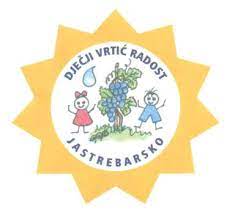 OD 08.04. DO 12.04.2024.NAPOMENAZAJUTRAK: u jutarnjim dežurnim skupinama u vremenu od 06.00. do 06.30.h djeca dobivaju kekse.Vrtić zadržava pravo izmjene jelovnika u izvanrednim situacijama.JELOVNIK SASTAVILI:				Jelena Dujaković, vms	Mirjana Šimanović, vms				                             Danijel Vodopija, glavni kuharPONEDJELJAK08.04.2024.DORUČAK:VOĆE:
RUČAK:UŽINA:Čaj od šipka, sir trapist, polubijeli kruh
JabukaVarivo od graha s tjesteninom, polubijeli kruh, voćni kompot

Biskvit s jabukamaUTORAK09.04.2024.DORUČAK:VOĆE:RUČAK:UŽINA:Voćni čaj, namaz od tune, miješani kruh
BananaPovrtna juha s rezancima, rižoto od junetine, zelena salata, polubijeli kruhPuding od čokoladeSRIJEDA10.04.2024.DORUČAK:VOĆE:RUČAK:UŽINA:Kakao, kajzerica, maslacNarančaPileća juha s integralnom rižom, pečeni pileći batak i zabatak, mlinci, salata od svježeg zelja, polubijeli kruhVoćni jogurtČETVRTAK
11.04.2024.DORUČAK:VOĆE:

RUČAK:UŽINA:Voćni čaj, pileća pašteta /jaslice- mliječni namaz, crni kruh
Kruška
Varivo od ječmene kaše s mrkvom i krumpirom i piletinom, polubijeli kruh
Biskvit od rogača sa jabukama i grožđicamaPETAK12.04.2024.DORUČAK:VOĆE:RUČAK:UŽINA:Čaj od šipka, maslac, miješana marmelada, polubijeli kruh
Jabuka
Juha od rajčice s prosenom kašom, zapečeno tijesto sa sirom, salata od cikle                                                                                                              Acidofil, crni kruh